BOARD OF ASSESSORSMINUTES OF MEETINGJanuary 8, 2024 @ 4:00 PMMembers Present: Robert Ortiz, Nancy Herholz & Pamela WoodburyPrincipal Assessor, Linda LeBlanc Meeting called to order @ 4:00 pmOur next Board Meeting will be held on Monday, February 12 at 4:00 pmThe Board of Assessors signed the Assessor’s Notice for personal property returns due on March 1, 2024.The Board voted to approve the minutes for December 11, 2023				          Vote (3-0)Real Estate & Personal Property:                                                                                                             Vote (3-0)The Board voted to approve December’s monthly list of abatements for FY24		          $102,093.17The Board voted to approve the commitment and warrant for an omitted bill #1000007 	          $4,040.61Motor Vehicle:										          Vote (3-0)The Board voted to approve ten abatement applications				The Board voted to approve December’s monthly list of abatements for 2022		          $25.97The Board voted to approve December’s monthly list of abatements for 2023		          $540.62Boat Excise Tax:                                                                                                                                           Vote (3-0)The Board voted to approve one abatement applications						The Board voted to approve December’s monthly list of boat excise abatements for FY24         $75.00Old Business & New Business:Nothing at this timeThe meeting was continued to have our executive session meeting and was reconvened and adjourned at 5:00 pm.Executive Session:The Board needs to enter executive session G.L. c. 30A, §21 (a) purpose 7 - To comply with, or act under the authority of, any general or special law or federal grant-in-aid requirements, citing the statutory right to privacy to discuss Applications for Statutory Exemptions (Ch 59 § 60) and Real Estate abatement applications (Chapter 59 § 59). See general Laws Chapter 59 § 32 for Schedules not open to public inspection.Real Estate Exemptions:								The following 41C exemption application was deemed denied because it was incomplete. Will return denial with letter of explanation, new application and instructions.U08/52 William JoppasThe Board voted to approve the following 22 a-e Veterans exemption applications for FY24 in the amount of $400 each;U06/188 Jeannine BengstonR04/8-8 William PaigeThe Board voted to approve the following 22E Veterans exemption application for FY24 in the amount of $500;R38/42 Michael CondonThe Board voted to approve the following 37A Blind exemption applications for FY24 in the amount of $500.00;R38/31-1 Kevin ChalifouxBOARD OF ASSESSORSMINUTES OF MEETINGJanuary 8, 2024 @ 4:00 PM(continued)The Board voted to approve the following 41C Elderly exemption applications for FY24 in the amount of $500.00;R08/7 Jacklynn HowardReal Estate and Personal Property Abatements:The Board voted to approve the following application for FY24;PP 25010 John EricksonThe Board voted to deny the following FY 24 applications;U15/46-1 3D Family Realty TrustR14/53-9 John Kennedy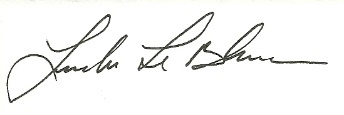 Linda LeBlanc, MAA